UkraineUkraineUkraineJanuary 2030January 2030January 2030January 2030MondayTuesdayWednesdayThursdayFridaySaturdaySunday123456New YearNew Year78910111213141516171819202122232425262728293031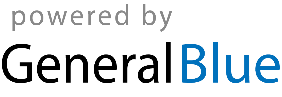 